Compte-rendu de la réunion ordinaire du 25 janvier 2018.Présent : 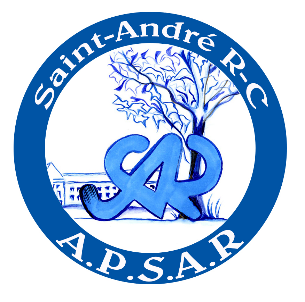 Invité :								 Mr MolMembres du Conseil d’Administration de l’asbl APSAR           • Mr Vincent Vandercam, président • Mme Valérie Pichon, vice-présidente• Mme Sabine Morsa, trésorière• Mme Nadia Watripont, secrétaireMembres de l’asbl APSAR           • Mme Bernadette Lorthioir• Mme Irina Legkaia Excusés : Mr Juste, Mme Valérie de TheuxOrdre du jour : Lecture et approbation du rapport de la réunion précédente du 21 novembre 2017.Portes ouvertes : premières questions - début d’organisation.Préparation du Conseil de Participation : idées à soumettre.Gala Cinéma.Contrôle des vélos par la police du 16 janvier 2018.Dispositif « un vélo pour 10 ans »Banque : informations sur mise en ordreJours blancs : Responsible Young DriversCommunication des comptes-rendusTour des niveaux.Divers 1- Lecture et approbation du rapport de la réunion précédente du 21 novembre 2017.Approuvé2- Portes ouvertes : premières questions - début d’organisation.Quelques points pour avancer :La réservation du matériel sera faite au plus vite chez Deforest.Demander une liste de boissons locales (soft, bières) + prix afin d’effectuer notre choix. Gobelets réutilisables : si oui, soit en location, soit en création avec logo APSAR selon nos finances et priorités,….Evènement prévu par l’école : « Petites scénettes »  dans différents lieux.Prévoir une activité pour faire patienter les personnes qui attendent le repas (entre 18 et 19h) : karaoké ? voir avec Monsieur Grugeon.3-Préparation du Conseil de Participation : idées à soumettre.Attention ! Changement de date : 22 février 2018 au lieu du 08 février 2018.Monsieur Mol nous demande d’envoyer un mail à madame Liagre avec les idées que l’on souhaite soumettre au conseil de participation. Proposition soumise lors de cette réunion : mettre en avant les techniciens de notre école (visite de leur atelier,…) lors des portes ouvertes.4- Gala Cinéma :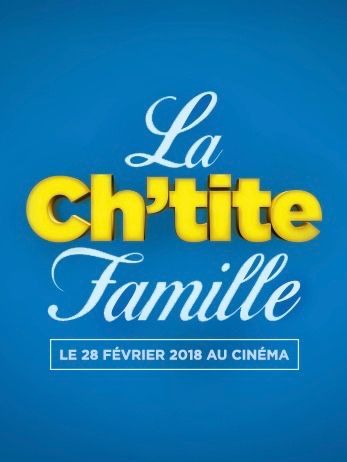 5-Contrôle des vélos par la police du 16 janvier 2018.La pluie étant de la partie, la police n’a effectué que seulement 11 contrôles. Sur ces 11 vélos, seulement trois étaient en ordre et une seule personne était au courant du contrôle ! Afin de sensibiliser davantage les étudiants, la police nous propose de reconduire cette séance de contrôle et de faire intervenir le SAIS lors du « SAR ‘Roule » prochain (mars). En effet, le SAIS réalise le marquage et la remise en ordre des vélos pour un prix démocratique.6-Dispositif « un vélo pour 10 ans » Où ? Atelier Biciklo - Rue as Pois 7, 7500 Tournai - Tel : 069 22 02 76 - http://atelierbiciklo.bePrix ?  65 euros Comment ? http://1velopour10ans.be/?page_id=13Nous pourrions peut être organiser une journée « récolte de vélos » au sein de notre établissement en collaboration avec cet organisme. 7-Banque : informations sur mise en ordreTout est en ordre8-Jours blancs : Responsible Young DriversLe projet du Formapack a été abandonné étant donné l’incertitude de la participation des élèves en fin d’année scolaire. Celui-ci pourra être envisagé en hiver, après la session de Noël.9-Communication des comptes-rendusUne lecture d’approbation est demandée par la Direction.10-Tour des niveaux.1ère   → Bus : temps d’attente assez long par rapport aux horaires des cours et aux passages des bus. Le mercredi, le premier bus vers Mouscron est à 12h30, ce qui fait un temps d’attente assez long pour les élèves de première. Malheureusement, le TEC ne peut modifier ses horaires uniquement pour notre école. 2ème → Classe de neige : Le GSM est il permis ? La règle reste la même : dans le cadre des activités scolaires, le GSM n’est pas permis. Il semble qu’il y ait peu de vérifications, ce qui laisse un sentiment d’injustice chez les élèves qui respectent cette règle. Une demande sera adressée aux professeurs pour la vérifier plus systématiquement.  3ème → /4ème  → /5ème → Une demande a été formulée concernant la présence d’une carafe d’eau et de verres au réfectoire tartines → la Direction est consciente du problème et réfléchit au niveau de bouteilles pliables qui sont en cours de test chez nos étudiants.6ème → Surcharge de travail → la Direction est sensible à cette problématique et est en train d’y travailler.11- Divers :● Tout d’abord, on remercie Zoé pour ses merveilleux cookies !● Présentation du projet de Monsieur Bonduelle à l’assemblée concernant l’occupation d’une parcelle de 6000 m2 derrière l’école afin de produire des légumes & fruits BIO.● Lecture d’une lettre de parent concernant l’insécurité de nos étudiants qui viennent en vélo à  école : pas de pistes cyclables, détérioration des chaussées, absence de lumière,… → les mesures sont prises au niveau de l’école (barres de protection, luminaires,…). En ce qui concerne les voiries aux alentours, la Direction n’a pas le pouvoir de faire davantage qu’un courrier de sensibilisation aux pouvoirs concernés. Chose qui a déjà était faite.● L’APSAR propose un vote concernant l’achat d’un « Beach Flag » reprenant le nom de notre comité de parents, lors des festivités de l’école que nous organisons. L’achat a été adopté.● Dates à retenir :Conseil de participation le jeudi 22 février 2008Gala cinéma le 28 février 2018Réunion ordinaire le mardi 13 mars 2018Merci de votre présence et de votre engagement…Fin de la réunion ordinaire à 22h30.Prochaine réunion APSAR le 13 mars 2018.